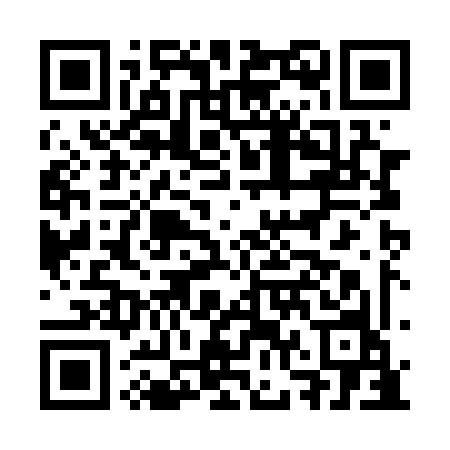 Prayer times for Abenakis Springs, Quebec, CanadaWed 1 May 2024 - Fri 31 May 2024High Latitude Method: Angle Based RulePrayer Calculation Method: Islamic Society of North AmericaAsar Calculation Method: HanafiPrayer times provided by https://www.salahtimes.comDateDayFajrSunriseDhuhrAsrMaghribIsha1Wed4:005:3712:485:508:009:382Thu3:585:3612:485:518:029:403Fri3:565:3412:485:528:039:424Sat3:545:3312:485:528:049:445Sun3:525:3112:485:538:069:456Mon3:505:3012:485:548:079:477Tue3:485:2912:485:558:089:498Wed3:465:2712:485:558:099:519Thu3:445:2612:485:568:119:5310Fri3:425:2512:485:578:129:5511Sat3:405:2312:485:588:139:5712Sun3:385:2212:485:588:149:5913Mon3:365:2112:485:598:1510:0014Tue3:345:2012:486:008:1710:0215Wed3:325:1812:486:008:1810:0416Thu3:315:1712:486:018:1910:0617Fri3:295:1612:486:028:2010:0818Sat3:275:1512:486:038:2110:1019Sun3:255:1412:486:038:2310:1120Mon3:245:1312:486:048:2410:1321Tue3:225:1212:486:058:2510:1522Wed3:215:1112:486:058:2610:1723Thu3:195:1012:486:068:2710:1824Fri3:175:0912:486:068:2810:2025Sat3:165:0812:486:078:2910:2226Sun3:155:0812:496:088:3010:2427Mon3:135:0712:496:088:3110:2528Tue3:125:0612:496:098:3210:2729Wed3:105:0512:496:098:3310:2830Thu3:095:0512:496:108:3410:3031Fri3:085:0412:496:118:3510:31